Arbre avec filtre à café(Case : Erika Martin)Matériel :Étape 1	Dans une assiette ajouter quelques gouttes de ré encreur (pépite de chocolat, moutarde et caramel)Étape 2Spray de l’eau pour que l’encre se disperseÉtape 3Prenez le filtre et trempez dans l’encreÉtape 4Faire une boule et taponnez le filtre pour le friperÉtape 5Dépliez doucement et faire sécher pour séchage plus rapide –chauffez avec le pistolet-pas trop près pour ne pas brûler le papier filtreÉtape 6Collez le carton rouille et carton vertÉtape 7Étampez le sapin avec le vert olive et appliquer du réellement rouille avec l’épongeÉtape 8Collez le carton blanc et ajoutez des brillantsÉtape 9Ajoutez votre rubanFiltre à caféRé encreurPistolet à embosserBouteille vide –eau en spray Carton rouille 5 ½ x 8 ½Carton rouille 4 ½ x 3Carton vert 4 2 ½Carton blanc 3 ¾ x 2 ¼Coupez papier filtre  4 x 5 ¼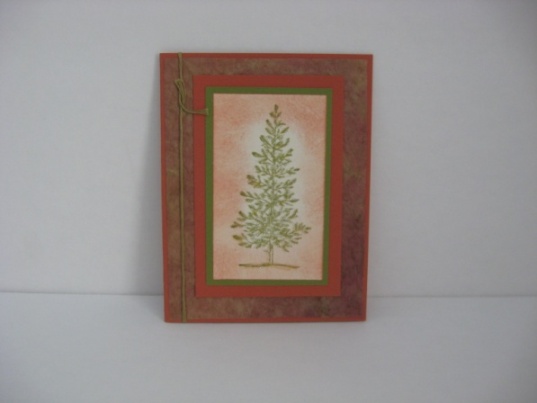 